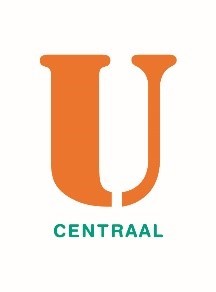 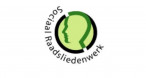 Coronavirus: Veelgestelde vragen inkomensdalingWerknemersMoet ik naar het werk komen als mijn werkgever dit wil? In principe wel. Werkgevers moeten zorgen voor een veilige werkplek. Het RIVM adviseert werkgevers om werknemers waar mogelijk zoveel mogelijk thuis te laten werken. De werkgever moet maatregelen nemen maar deze moeten wel proportioneel zijn. Thuiswerken is voor sommige soorten werk bijvoorbeeld onmogelijk en op sommige werkplekken is er geen risico andere mensen te besmetten. Scholen, kinderopvang, horeca en sportclubs zijn verplicht gesloten. Daarnaast kan de GGD specifieke bedrijven sluiten. Heb je zelf klachten of is een collega besmet en wil de werkgever toch dat je naar je werk komt? Bespreek dit dan met je huisarts en de bedrijfsarts. 
Kan mijn werkgever mijn werktijden wijzigen? Werkgevers moeten zorgen voor een veilige werkplek. Het RIVM adviseert werktijden te spreiden. Er is dus een redelijke aanleiding om de werktijden te wijzigen. De wijziging moet afgewogen worden tegen het belang van de werknemer maar als het een tijdelijke maatregel is die de kans op besmetting verminderd, kan de wijziging niet zomaar geweigerd worden. 
Kan mijn werkgever mij ontslaan als er tijdelijk minder werk is? Niet zomaar. De werkgever moet toestemming voor ontslag vragen van het UWV. Het UWV kijkt naar de resultaten van de afgelopen drie jaren, de verwachting van het komende half jaar en welke maatregelen de werkgever neemt om ontslag te voorkomen. Het is nu nog moeilijk te zeggen wat er het komende half jaar gaat gebeuren. Het UWV zal in ieder geval meewegen of gebruik is gemaakt van de mogelijkheden voor werkgevers om loonkosten en inkomen tijdelijk op te vangen.  Een contract voor bepaalde tijd hoeft in principe niet verlengd te worden.
Kan mijn werkgever mij verplichten verlof op te nemen? Nee. Vakantie wordt in overleg vastgesteld. Werknemers kunnen in deze periode beperkt van hun vakantie genieten en geen vakantie voorbereiden. Als een werkgever meer dan 10 werknemers afspraken over vakantie wil veranderen moet dit in overleg met een personeelsvertegenwoordiging of ondernemingsraad.
Moet mijn werkgever loon betalen als er minder werk is? Ja, als je voor vaste uren in dienst bent en de werkgever maatregelen neemt waardoor je minder uren kan maken of thuis moet werken. Als je niet werkt door eigen omstandigheden ligt het anders. Kies je er bijvoorbeeld voor om niet aan het werk te gaan omdat je bang bent besmet te raken terwijl de werkgever redelijke maatregelen heeft getroffen, dan heb je in principe geen recht op loon. Als je niet kan werken doordat je thuis zorgtaken hebt, kun je hooguit enkele dagen calamiteitenverlof en tot 2 weken kortdurend zorgverlof opnemen met behoud van 70% van het loon.
Wat zijn mijn rechten als oproepkracht als er minder werk is? Een werkgever moet (afhankelijk van de CAO) 4 dagen voor de oproepperiode de uren vaststellen. Als je eenmaal bent opgeroepen en de 4 dagen verstreken zijn moet de werkgever loon doorbetalen over de opgeroepen uren. Na de oproepperiode heb je in principe geen recht meer op loon. Als je lange tijd in een vast patroon hebt gewerkt kun je misschien toch vaste uren krijgen met een beroep op het rechtsvermoeden omvang arbeidsovereenkomst. 
Wat zijn mijn rechten als uitzendkracht als er minder werk is? Als je minder dan 1,5 jaar hebt gewerkt heb je waarschijnlijk geen recht op loon als er geen werk is. Daarnaast eindigt de arbeidsovereenkomst als de oproep eindigt. Alleen met een contract in fase B en C (ABU-cao) of 3 en 4 (NBBU-cao) kan recht bestaan op een terugvalloon van de uitzendonderneming. Wat kan ik doen als mijn inkomen lager wordt? Ga eventueel via een personeelsvertegenwoordiging of ondernemingsraad in overleg met de werkgever.  Doet de werkgever een beroep op de tegemoetkoming loonkosten? Neem contact op met het UWV en schrijf je in als werkzoekende via www.werk.nl. Dit is ook een aanvraag voor een werkloosheids- en bijstandsuitkering. Zzp-ersMag ik doorwerken? Kijk op www.rijksoverheid.nl Op dit moment zijn scholen, kinderopvang, horeca en sportclubs verplicht gesloten. Daarnaast kan de GGD specifieke bedrijven sluiten en kunnen vergunningen voor werkzaamheden en evenementen worden geweigerd. Voor het overige gelden de adviezen van de RIVM. Wat kan ik doen als mijn inkomen lager wordt? De overheid heeft inkomensondersteuning voor zelfstandige ondernemers verruimd, biedt een verruimde kredietregeling BMKB en er volgen nog compensatieregelingen voor specifieke getroffen sectoren zoals de horeca, reisbranche en landbouw. Kijk voor de algemene voorwaarden op de website van de Rijksoverheid. Gemeente Utrecht is de exacte voorwaarden van inkomensondersteuning nog aan het uitwerken. Deze informatie zal hier worden geplaatst https://www.utrecht.nl/bestuur-en-organisatie/coronavirus/ondernemers-en-coronavirus/ UitgavenMoet ik een wijziging doorgeven doordat ik geen gebruik maak van kinderopvang? Nee, tenzij het inkomen wijzigt.
Wat gebeurt er als ik mijn rekeningen niet meer kan betalen? Als een rekening niet op tijd betaald wordt, kan de rekening na een aanmaning en een termijn van 2 weken worden verhoogd met incassokosten. Daarna kan de rekening verder oplopen door kosten van een deurwaarder en rechtszaak. In het ergste geval kunnen zelfs overeenkomsten zoals huur, aanvullende zorgverzekeringen en levering van energie beëindigd worden. Als je op tijd hulp zoekt kan dit voorkomen worden.
Zijn er schuldeisers die rekening houden met de gevolgen van de virusuitbraak? Partijen zoals Nibud en de Armoedecoalitie dringen bij de overheid aan op uitstel voor vaste lasten. Er zijn nog geen algemene maatregelen voor vaste lasten. Enkel van deze orgnisaties is bekend dat zij rekening houden met de omstandigheden:De Belastingdienst biedt op aanvraag standaard 3 maanden uitstel van betaling en een lagere rente voor ondernemersDe gemeentelijke belastingdienst (BGHU) neemt minder invorderingsmaatregelen voor rekeningen anders dan parkeerbelasting.Gemeente Utrecht gaat in algemene zin coulanter om met termijnen en betalingsachterstanden. Neem altijd contact op met de schuldeiser als een rekening niet op tijd betaald kan worden



Wat kan ik doen als ik denk dat ik rekeningen niet meer kan betalen? Controleer of je gebruik maakt van alle inkomensvoorzieningen. Bijvoorbeeld via https://www.berekenuwrechtplus.nl/nibud2.php Controleer of je op je uitgaven kan besparen. Vergelijk je uitgaven met anderen op https://www.nibud.nl/consumenten/persoonlijk-budgetadvies/ Neem contact op met de schuldeiser en leg de situatie uit Biedt de schuldeiser geen uitstel? Wees dan voorzichtig met het afsluiten van een betalingsregeling. Sommige rekeningen zijn belangrijker om te betalen dan anderen. De meeste schuldeisers kunnen pas incassokosten vragen na een brief en een termijn van 2 weken. Beslag leggen kan pas met een dwangbevel van de overheid of een uitspraak van een rechter. Kies niet zelf welke rekening je wel en niet betaald. Vraag advies bij je Buurtteam. Hulp  en adviesHeb je hulp nodig door daling van inkomsten? Neem dan contact op met het Sociaal Raadsliedenwerk van U Centraal via je buurtteam. Kijk op www.buurtteamsutrecht.nl Heb je vragen over arbeidsrecht? Neem dan contact op met het Juridisch Loket via 0900-8020Heb je vragen over maatregelen voor ondernemers? Bel dan het Coronaloket van  de KvK via 0800 – 2117 Heb je praktische hulp nodig zoals hulp bij boodschappen? Bel dan de Algemene Hulpdienst van U Centraal via 030-2361743Deze FAQ is opgesteld door Stadsteam Informatie & Advies van U Centraal. Dit stuk is bedoeld om duidelijkheid te bieden in de meest voorkomende situaties. Het is altijd de moeite waard om advies te vragen over je individuele situatie. Heb je vragen naar aanleiding van dit stuk? Neem dan contact op via:Tel: 030 2361770
Whatsapp: 06 23365051
e-mail: info-advies@u-centraal.nl
Website: www.ugids.nl